      Żołędowo, 25. 10.2021 r.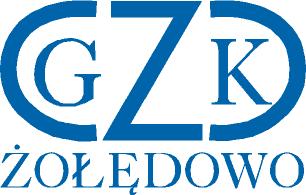 L. Dz. 5574/2021GZK.271.16.2021ZAWIADOMIENIE O WYBORZE NAJKORZYSTNIEJSZEJ OFERTY – część B, C, D, E.Dotyczy: postępowania o udzielenie zamówienia na:  Budowa sieci wodociągowej i kanalizacji sanitarnej w miejscowości na terenie gm. Osielsko.Działając na podstawie art. 253 ust. 1 Prawa zamówień publicznych (t.j. Dz. U. z 2019 r., poz. 2019 ze zm.) Zamawiający informuje, że w ww. postępowaniu dokonał wyboru najkorzystniejszej oferty złożonej przez Wykonawcę:Przedsiębiorstwo Robót Inżynieryjno-Sanitarnych "INŻBUD"Andrzej i Robert Kortas sp.j. ul. Szosa Kotomierska 17, 86-010 KoronowoCzęść B:Cena: 68.880,00 złTermin gwarancji: 5 latCzęść C:Cena: 69.372,00 złTermin gwarancji: 5 latCzęść D:Cena: 24.477,00 złTermin gwarancji: 5 latCzęść E:Cena: 166.925,76 złTermin gwarancji: 5 latUzasadnienie wyboruWykonawca złożył ofertę niepodlegającą odrzuceniu, która uzyskała najwyższą liczbę punktów (100 punktów)dla każdej z części B, C, D, E w ramach kryterium oceny ofert. Oferta ww. Wykonawcy spełnia wymagania Zamawiającego określone w Specyfikacji Istotnych Warunków Zamówienia, a Wykonawca spełnia warunki udziału w postępowaniu i nie podlega wykluczeniu.W prowadzonym postępowaniu złożono następujące oferty:Streszczenie oceny i porównania złożonych ofert (liczba punktów w kryterium cena oraz termin gwarancji:	Dyrektor                                                                                                                 Leszek DziamskiLp.WykonawcaCenaGwarancja1.Przedsiębiorstwo Robót Inżynieryjno-Sanitarnych "INŻBUD" Andrzej i Robert Kortas sp.j. ul. Szosa Kotomierska 17, 86-010 KoronowoCzęść B:  68.880,00 złCzęść C:  69.372,00 złCzęść D:  24.477,00 złCzęść E: 166.925,76 zł5 lat5 lat5 lat5 latLp.WykonawcaKryterium cenaKryterium termin gwarancjiRazem1.Przedsiębiorstwo Robót Inżynieryjno-Sanitarnych "INŻBUD" Andrzej i Robert Kortas sp.j.  ul. Szosa Kotomierska 17, 86-010 KoronowoCzęść B:  60Część C:  60Część D:  60Część E:   60Część B:  40Część C:  40Część D:  40Część E:   40Część B:  100Część C:  100Część D:  100Część E:   100